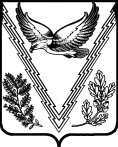 АДМИНИСТРАЦИЯ МУНИЦИПАЛЬНОГО ОБРАЗОВАНИЯ              АПШЕРОНСКИЙ РАЙОНПОСТАНОВЛЕНИЕ             от 01.08.2023                                                                        №   682                                     г. АпшеронскОб утверждении Порядка предоставления субсидииюридическим лицам, индивидуальным предпринимателям,физическим лицам – производителям товаров, работ, услуг на оплату соглашения о возмещении затрат, связанныхс оказанием муниципальных услуг в социальной сфере в соответствии с социальным сертификатомна получение муниципальной услуги в социальной сфереВ соответствии с частью 2 статьи 78.4 Бюджетного кодекса Российской Федерации,  частью 2 статьи 22 Федерального  закона  от  13 июля 2020 года  № 189-ФЗ «О государственном (муниципальном) социальном заказе на         оказание    государственных   (муниципальных)   услуг  в  социальной  сфере», п о с т а н о в л я ю:1. Утвердить Порядок предоставления субсидии юридическим лицам, индивидуальным предпринимателям, физическим лицам – производителям товаров, работ, услуг на оплату соглашения о возмещении затрат, связанных с оказанием муниципальных услуг в социальной сфере в соответствии с социальным сертификатом на получение муниципальной услуги в социальной сфере (прилагается).2. Отделу по работе со СМИ администрации  муниципального  образования Апшеронский район (Кузьминова В.А.) официально опубликовать настоящее постановление и разместить его на официальном сайте органов  местного самоуправления муниципального образования Апшеронский район в информационно-телекоммуникационной сети «Интернет».3. Контроль за выполнением настоящего постановления возложить на заместителя главы муниципального образования Апшеронский район            Смирнову И.А.4. Настоящее постановление вступает в силу  после его официального опубликования.Глава муниципального образованияАпшеронский район                                                                        А.Э.  Передереев